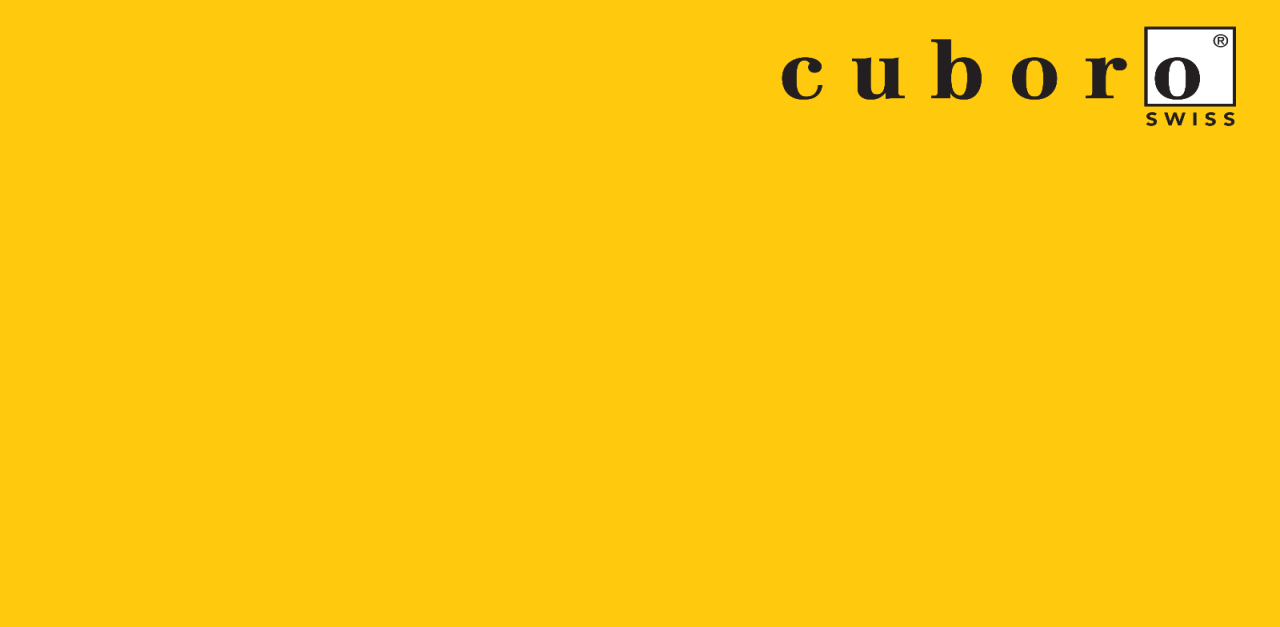 I Чемпионат Кировского района ««SMART GAMES»Номинация конструированиеИтоговый протокол29.02.2020                                   Подпись судьи_______________________Подпись судьи______________________________________________________29.02.2020Команда Ф.И.Команда Ф.И.Школа классОбщее кол-во балловРейтинг1Капаева СофьяМБОУ «СОШ № 15» 3 класс   12412Михель АндрейМБОУ «СОШ № 15» 3 класс   12413Черенцев ДаниилМБОУ «СОШ № 15» 3 класс   12411Капаев ДанилМБОУ «ООШ №56» 4 класс   10422Добродей ВиталийМБОУ «ООШ №56» 4 класс   10423МБОУ «ООШ №56» 4 класс   10421Горбачев Константин МБОУ «СОШ №19» 2 класс9232Павловский ИльяМБОУ «СОШ №19» 2 класс9233Михайлов МаксимМБОУ «СОШ №19» 2 класс9231Борисенко Роман МБОУ «СОШ №82» 3 класс8142Муладзе Мария МБОУ «СОШ №82» 3 класс8143Долчанин АрхипМБОУ «СОШ №82» 3 класс8141Алескеров  РоманМБОУ «СОШ № 11» 4 класс   7852Попов ИльяМБОУ «СОШ № 11» 4 класс   7853Смолей ДаниилМБОУ «СОШ № 11» 4 класс   7851Копцов Александр МБОУ «ООШ №39» 3 класс   7262Маслаков Юрий  МБОУ «ООШ №39» 3 класс   7263Афонин ЕрмолайМБОУ «ООШ №39» 3 класс   7261Алексеева Милава МБОУ «СОШ № 74» 4 класс   7072Алимов Илья     МБОУ «СОШ № 74» 4 класс   7073Архипов ИльяМБОУ «СОШ № 74» 4 класс   7071Ольховик МарияМБОУ «СОШ №82» 2 класс6882Зайкова ВарвараМБОУ «СОШ №82» 2 класс6883Ананьев НикитаМБОУ «СОШ №82» 2 класс688Команда ШколаОбщее кол-во балловРейтинг